During my visit to these districts, I had an opportunity to talk with different people and was blessed. In our conversation, I came to know that the people were aware of the need of counselling and taking it as significant. They have shared about many suicidal case that they have seen and heard and also shared that the counselling skills would help who are still in trauma, grief and other mental problems.As I came to know that they were so excited to hear about counselling and ready to be trained. Maximum people of cities and villages are still not aware of counselling and its need. I hope people will understand the importance of counselling before it’s too late. Thank You.After I joined ECTC,  I have been      working in two districts; Sindhupalchok- where the highest number of people died during the devastating earthquake in 2015 and Kabhrepalanchok- which is ranked third with most injured people and most of the houses damaged.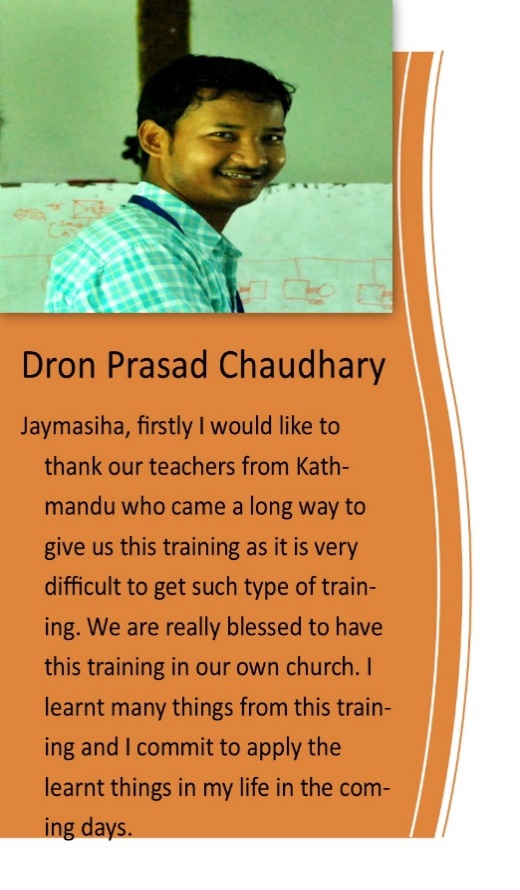 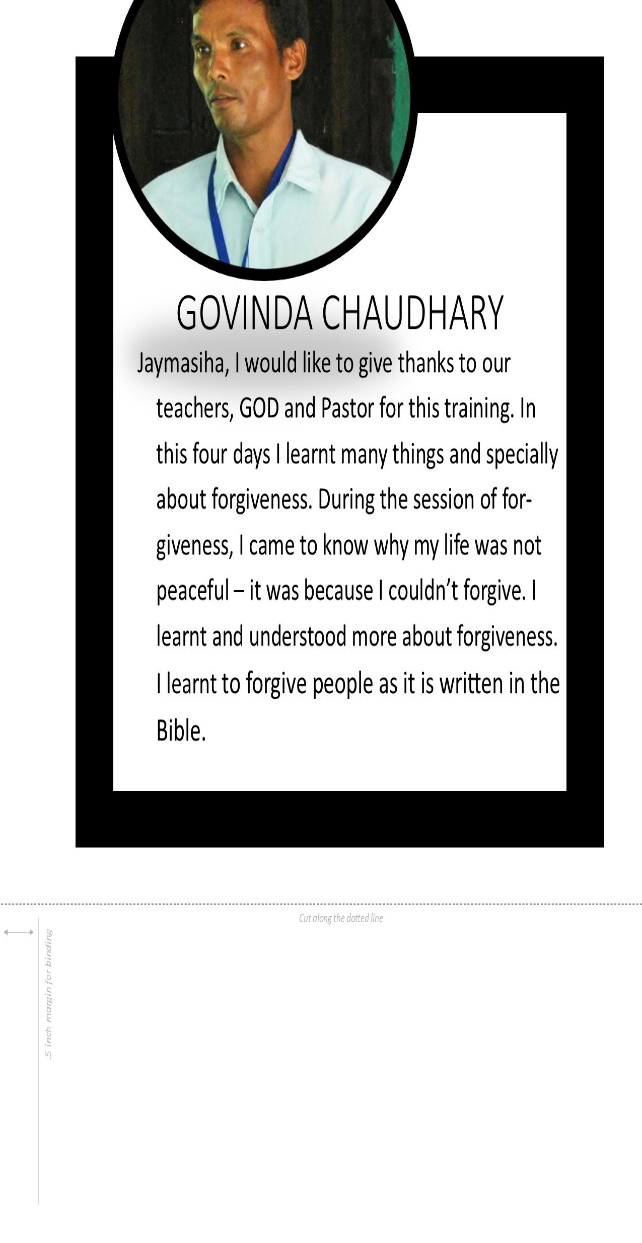 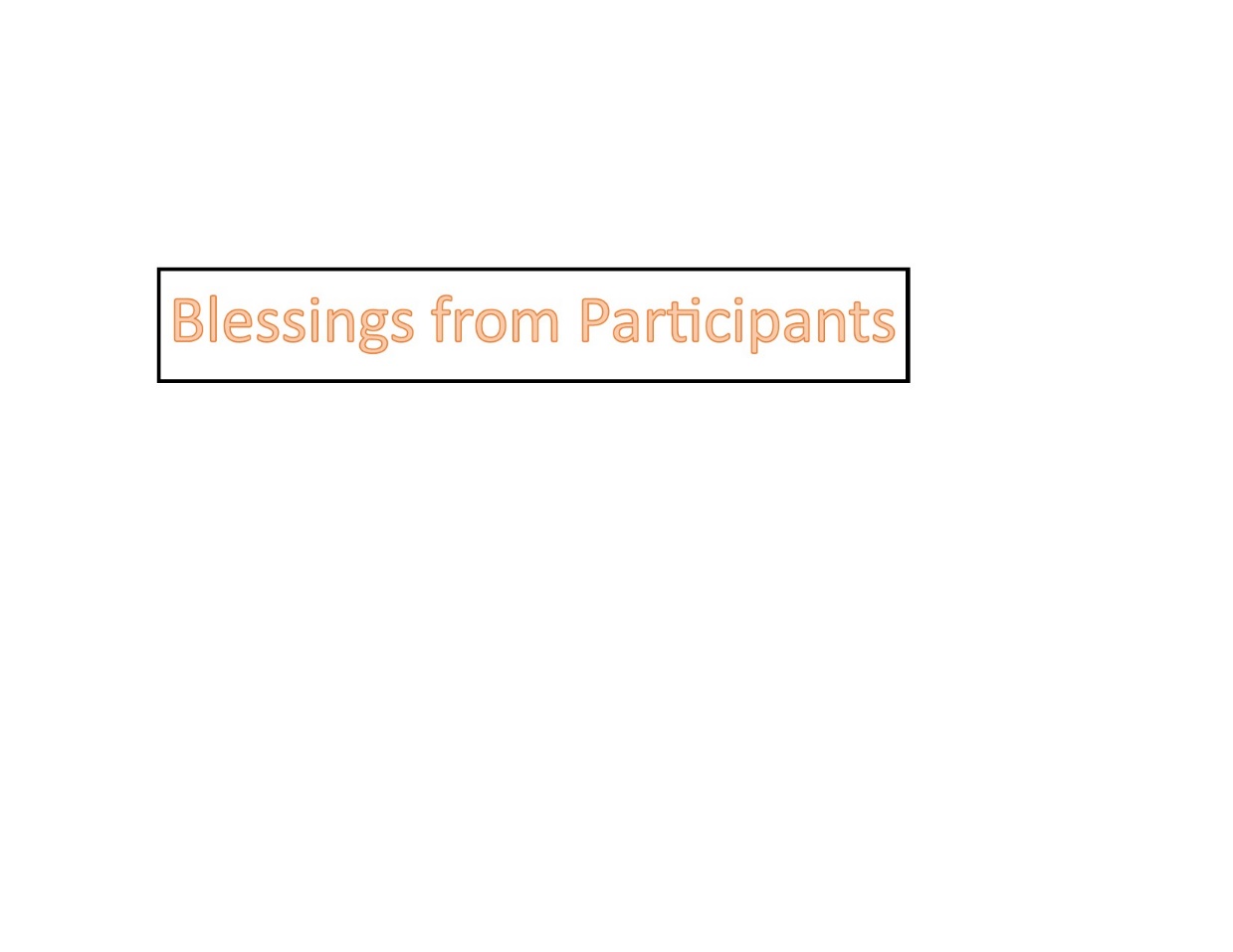 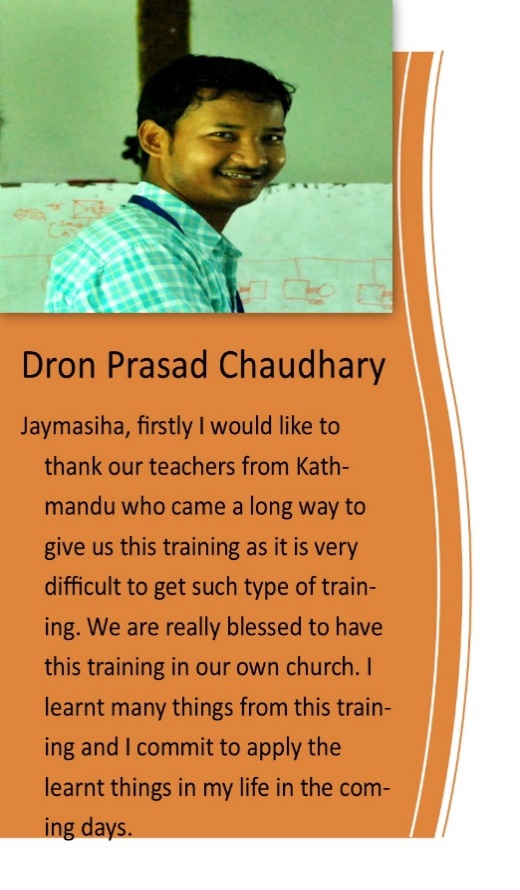 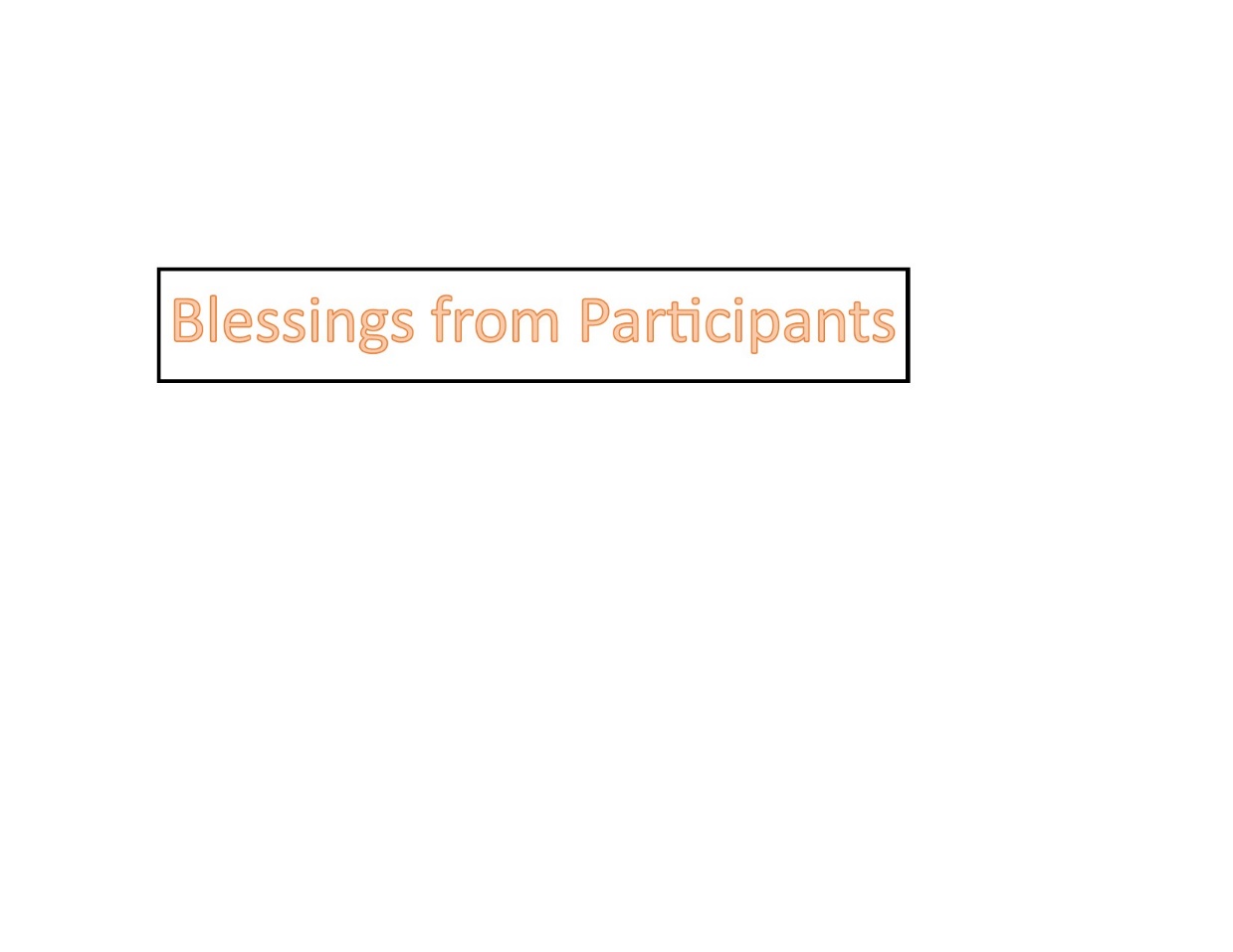 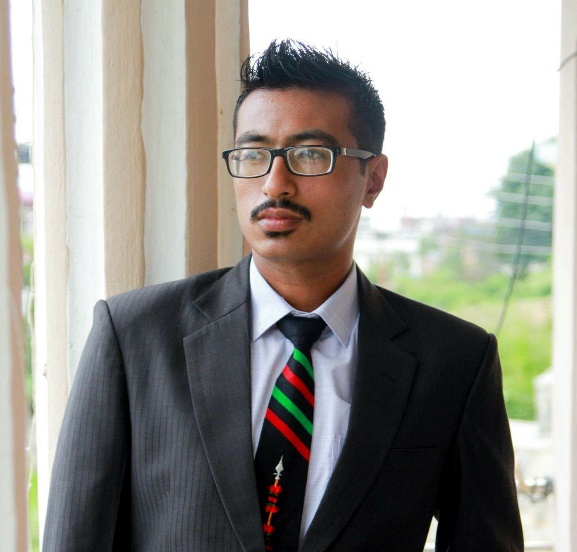 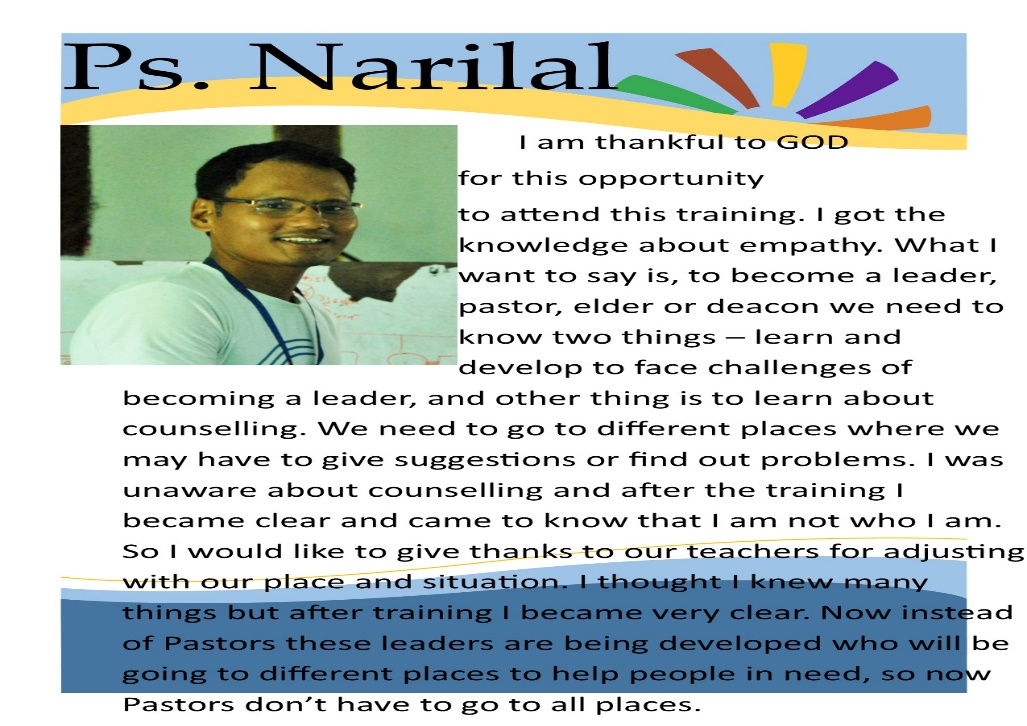 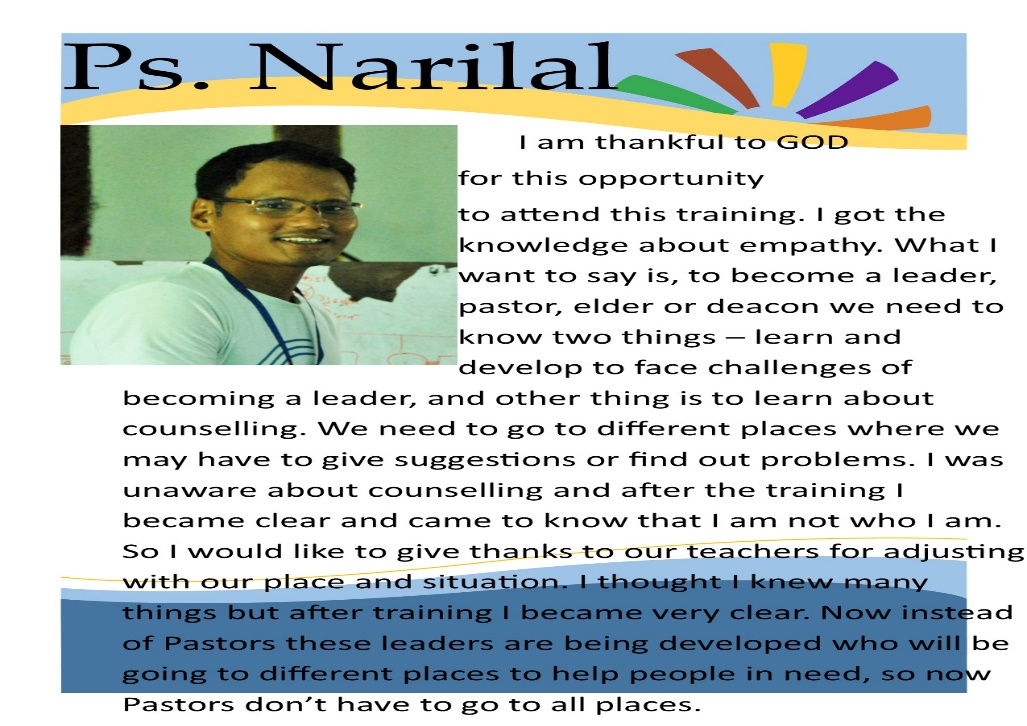 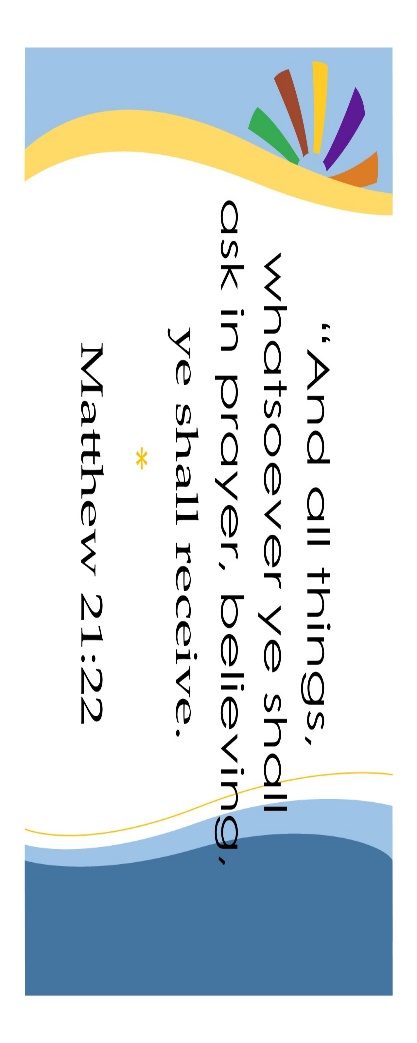 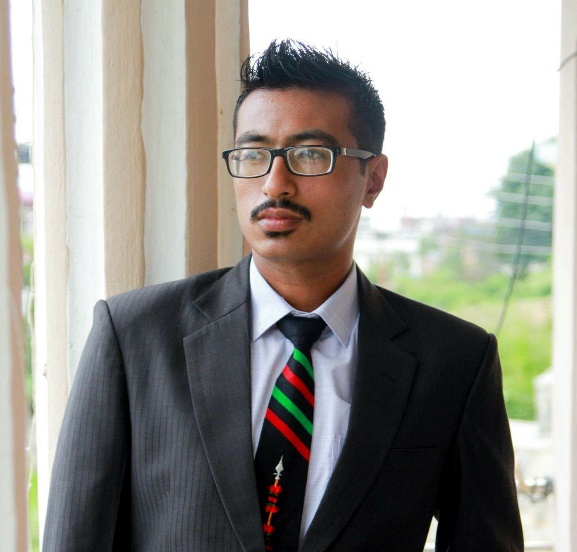 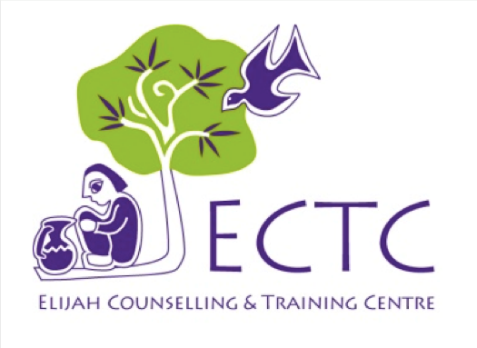 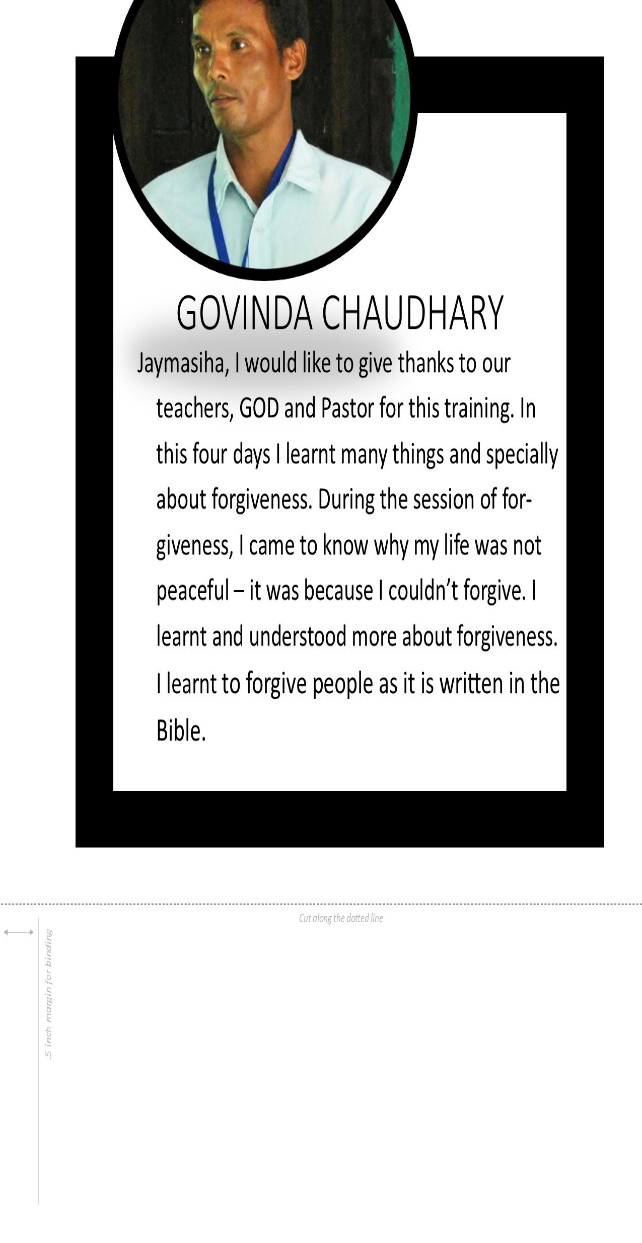 